                                               PRACTICE PAPER - 1                                               PRACTICE PAPER - 1    SUMMATIVE ASSESSMENT – IISOCIAL SCIENCEClass – IXTime : 3 hours						                                               M. M : 90General Instructions :(i)	The question paper has two sections (Section A and Section B) with 30 questions in all.  All questions are compulsory.(ii)	Marks are indicated against each question.SECTION - A1Why do the Konkani peasants welcome the Dhangar cattle herders ?1ORDuring the colonial rule in India from which type of forests could the villagers take wood for their personal use ?1                                                                                ORWhat did 16th century enclosures promote ?12How many bio-sphere reserves have been set up in our country ?13What is meant by forced labour or begar.14Name the party formed by Chaudhary Devi Lal? 15When does a bill become a law ?16Where did devastating famine occur in India ?17What is meant by availability of food ?18Who is the most vulnerable to food insecurity ?19How did the colonial laws and regulations reshape the social relationships of the Maasai herder ?3ORWhich Indian forest communities rebelled against the forest rules and under whom ?3ORWhat was the cause of conflict between the British government and the Indian peasants ?310How was the Eton public school linked to cricket by the English ?OR3Which clothes were reserved for the Royalty in France ? How were they different from the clothes of others?311``The balance of power in cricket shifted from London to Dubai.'' Support the statement with any three suitable arguments.3ORWhat were the main causes of change in clothing in India during colonial period ?312Which season is prevalent in the month of October in India? State any two weather conditions of this season.	313How is health an important aspect of population composition ? Explain.314Give an account of the biodiversity of India.315Which values should be maintained by the Election Commission of India during election process ?316Describe the composition of the Indian Parliament? 317Describe any three rights of the people of south Africa ehich are not available to the citizens of India.318How does social composition play an important role in food security of the 
country ?319Mention the reasons behind maintaining of huge stocks of food grains in India.320Describe any three negative effects of increase in Minimum Support Price (MSP) of food grains in India.321Who are the pastoral nomads? Describe any four features of them.5ORDescribe the origin and spread of the Saminist movement.5ORWhat problems did expansion of wheat cultivation face after the coming of new technology in the USA ? Explain.522Differentiate between the views of Thomas Arnold, the headmaster of Rugby School, and Mahatma Gandhi on the value of cricket in education.5ORWhat restrictions did the people of France face about their clothing before the French Revolution ? Explain.523“The sex ratio has generally been declining since 1951 in India.” Support the statement.524Give description of any five medicinal plants.525Compare the position of the Prime Minister of the majority party  and the Prime Minister of the coalition government?526Describe minimum conditions for democratic  elections?527Two items A and B are shown in the given political outline map of India. Identify these items with the help of following information and write their correct names on the lines marked on the map. 	(A)	The place : from where forest rebellion started.	(B)	The state to which Gonds belong.On the same political outline map of India, locate and label the following item with appropriate symbol.	(C)	Assam where tea plantation were formed during British rule.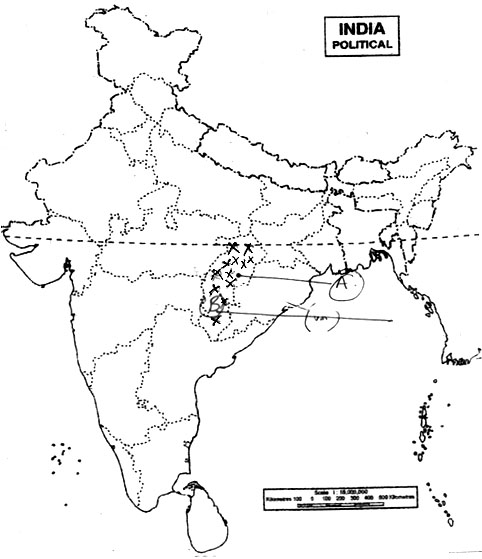 3OR27b	Two items A and B are shown in the given political outline map of India. Identify these items with the help of the following information and write their correct names on the lines marked on the map.	(A)	A state where local traders were offering much higher prices of opium to peasants.	(B)	The port city from where larger volume of opium flowed out.	On the same political outline map of India, locate and label the following item with appropriate symbol.	(C)	State where armed band of traders were found doing opium trade in 1820s.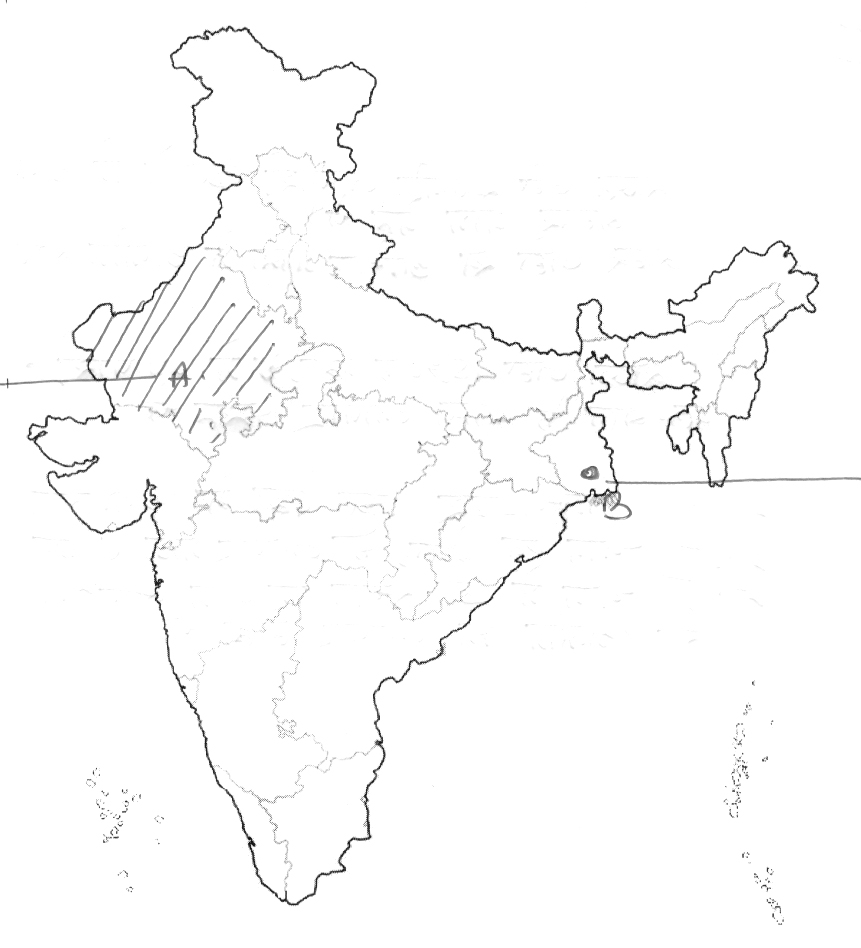 328On the political outline map of India locate and label the following feature with appropriate symbol.	(A)	A Wildlife Sanctuary.	             (B)	A type of vegetation            (C)	The state having the highest density of population.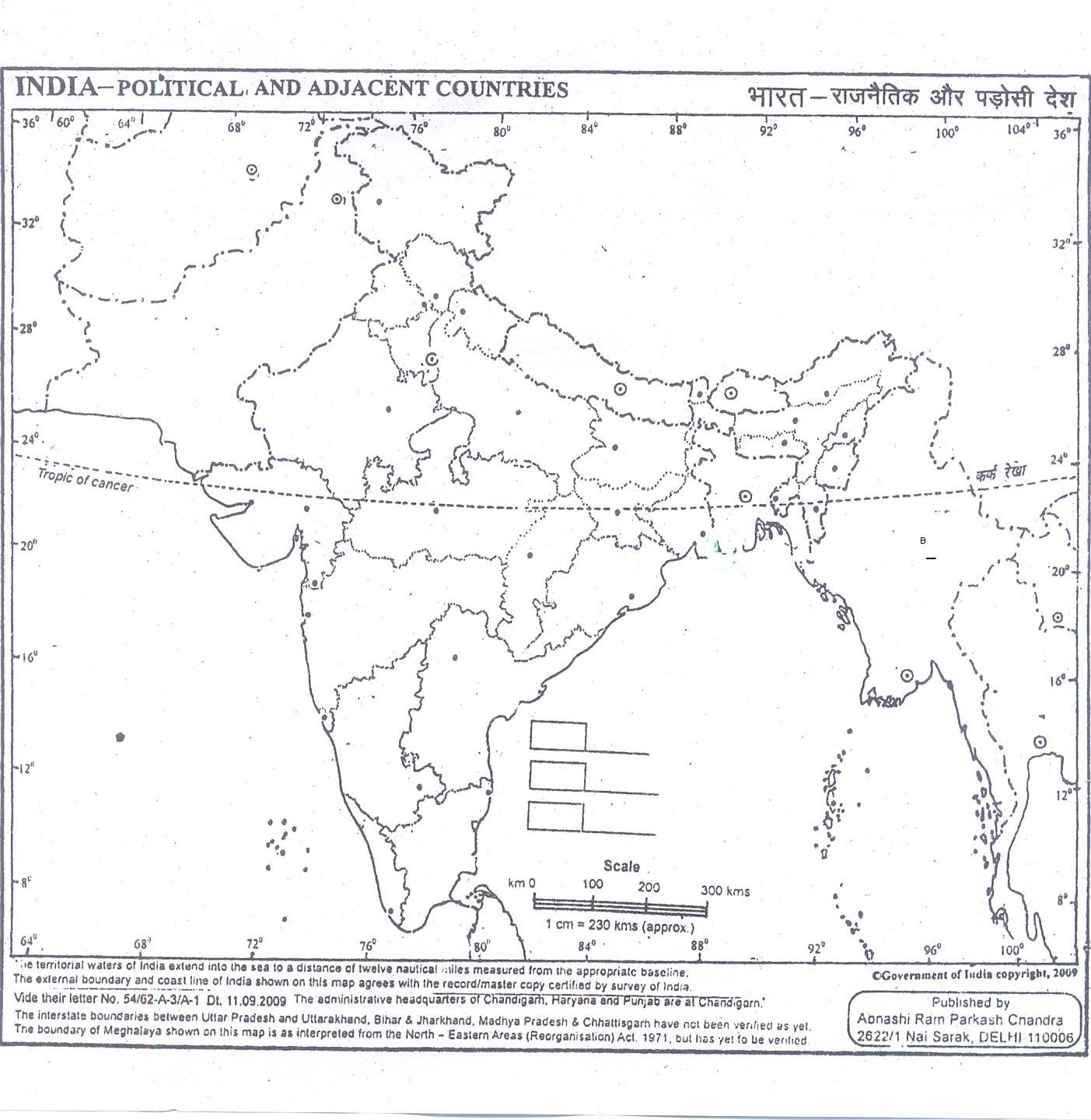 3SECTION - B (OTBA)THEME-129“Deficient monsoon  has initiated the need of technological innovations & awareness”.Explain.530How is Monsoon type of climate  a set back to India?5